Your recent request for information is replicated below, together with our response.I write to request information relating to road traffic incident/accidents which have occurred and have been reported to Police Scotland in relation to Saughs Road, and the roundabout leading to the M80 in Robroyston Glasgow.In particular, I require the following information: -Road vehicle traffic incidents which have occurred on Saughs Road between January 2019 to date, and the cause attributed to the accident/incident.Road vehicle traffic incidents which have occurred at the roundabout leading from Saughs Road to the M80 junction between January 2019 to date, and the cause attributed to the accident/incident.Record of damage caused to Amey property resulting from a road traffic incident which have occurred at the roundabout leading from Saughs Road to the M80, and associated dates that the accidents incidents occurred which impacted on Amey property.In response to your request, we are unable to locate a Saughs Road. As such, in terms of Section 17 of the Freedom of Information (Scotland) Act 2002, this represents a notice that the information you seek is not held by Police Scotland.To be of assistance we have reviewed our published Road Traffic Collision data and there appears to be one collision of note - see map of area searched at the end of this letter:05-Jun-20 12:40:00 PM severity: Serious, on Motorway 80 Glasgow CityThe exact co-ordinates are 263798 Eastings/ 668551 Northings. You can use online tools to plot the exact location on a map.If this information is of the incorrect location, please re-submit clarifying the location or a map to assist us. Please note that a reportable collision is defined under Section 170 of the Road Traffic Act 1988 and describes the legal responsibility on those drivers involved to report the matter to the police.  Where those involved exchange personal details, there is no legal requirement to report a collision to the police and this applies particularly to non-injury collisions.As such, there may have been other collisions within the location of your request, which were not reported to Police Scotland, nor which required a collision report to be created, and will therefore not be included within the statistics.If you require any further assistance please contact us quoting the reference above.You can request a review of this response within the next 40 working days by email or by letter (Information Management - FOI, Police Scotland, Clyde Gateway, 2 French Street, Dalmarnock, G40 4EH).  Requests must include the reason for your dissatisfaction.If you remain dissatisfied following our review response, you can appeal to the Office of the Scottish Information Commissioner (OSIC) within 6 months - online, by email or by letter (OSIC, Kinburn Castle, Doubledykes Road, St Andrews, KY16 9DS).Following an OSIC appeal, you can appeal to the Court of Session on a point of law only. This response will be added to our Disclosure Log in seven days' time.Every effort has been taken to ensure our response is as accessible as possible. If you require this response to be provided in an alternative format, please let us know.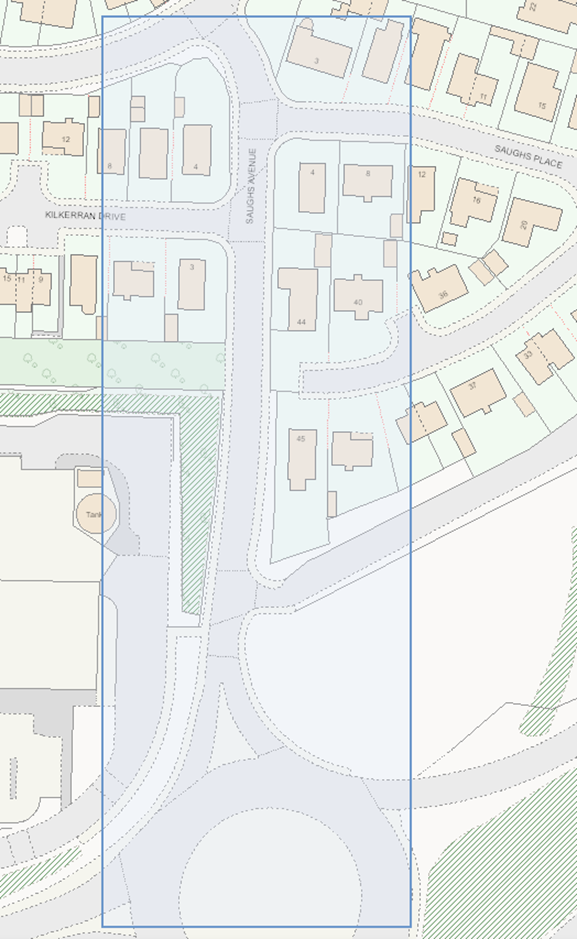 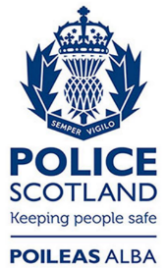 Freedom of Information ResponseOur reference:  FOI 23-0667Responded to:  22 March 2023